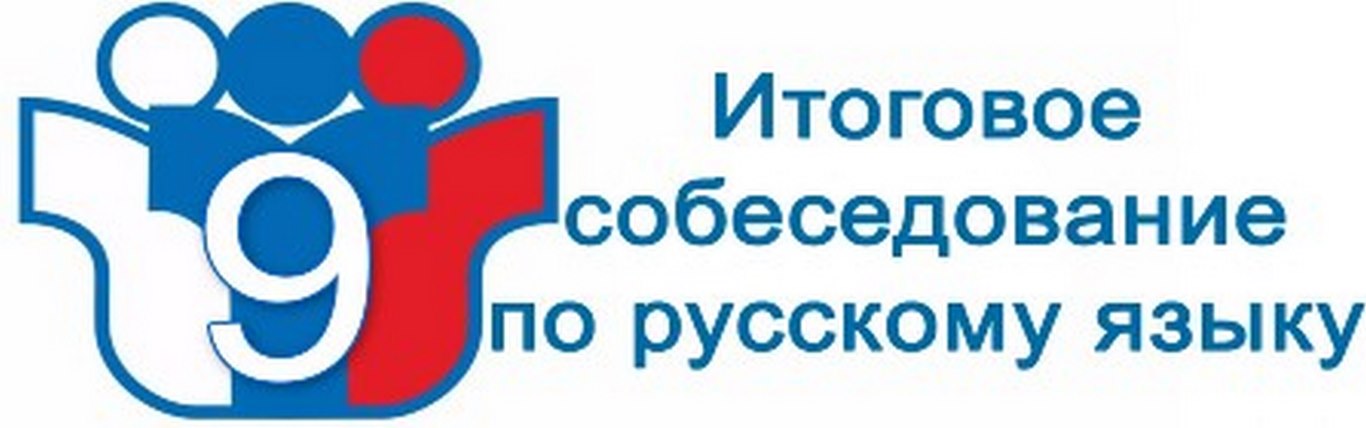 Всем девятиклассникам необходимо сдавать не только ОГЭ по русскому языку, но и устное собеседование. Оно служит допуском к остальным экзаменам, поэтому для провалившихся дается возможность его пересдать.Как пройти собеседование по русскому языку в 9 классе
Собеседование проверяет, умеет ли выпускник применять на практике все те знания, которые ему давали в школе в течение 9 лет. Для этого ему нужно выполнить три задания, продемонстрировать свои коммуникативные навыки и умение анализировать текст.Чтобы пройти собеседование, необходимо набрать 10 первичных баллов и выше из 19. При этом почти 8 баллов дается за соблюдение норм современного литературного русского языка. Поэтому для успеха нужно следить за речью, правильно ставить ударения (не знаете, как правильно произносится слово, — подыщите ему синоним!), избегать просторечий и жаргонизмов и постараться избегать односложных ответов. Всего на экзамен отводится 15-16 минут, так что долго вещать не придется!Структура собеседования
Всего собеседование состоит из четырех частей. В первой части необходимо прочитать приведенный текст вслух и с выражением. При этом на подготовку дается 2 минуты — за это время надо пробежаться по тексту и обратить внимание на имена и фамилии, а также новые и незнакомые слова. В некоторых из них указано ударение — важно прочитать его правильно!

Второе задание — это пересказ прочитанного текста. В этом задании приводится цитата, которую тоже нужно включить в пересказ. На подготовку дается 2 минуты, а чтобы было проще, можно делать заметки для себя. Сам текст при пересказе заберут, а вот цитату и заметки можно использовать.Третье задание — это монолог. Ученику дается карточка с фотографией, которую нужно подробно описать. На подготовку дается 1 минута, при этом сам монолог должен длиться не дольше 3 минут. Так что растягивать не стоит, но и правило "Краткость — сестра таланта" тут не сработает: нужно сказать не меньше 10 фраз.

Последнее задание — это диалог. Школьнику дается на выбор три темы, из которых нужно выбрать одну. Каждая тема предполагает разный тип речи — где-то потребуется порассуждать, где-то — рассказать о своем опыте или описать событие.Чтение текста
По словам разработчиков собеседования, тексты для этого задания подбирались таким образом, чтобы подросткам самим интересно было их читать. В основном это исторические события и персоны, любопытные факты. В этом задании стоит быть аккуратнее с произношением числительных (они написаны числами) и названиями.

Всего чтение текста оценивается в 2 первичных балла: 1 балл за соблюдение пунктуации и ещё 1 за правильный темп чтения. Тараторить не стоит, но и чтение по слогам экзаменатора не впечатлит.Пересказ текстаВ этом задании важно рассказать своими словами именно то, что было написано в тексте. Свои мысли и знания по теме стоит оставить при себе — проверяется не общий кругозор, а понимание прочитанного. Но и пытаться заучить текст за 2 минуты, которые даются на подготовку, тоже не надо.

Чтобы набрать максимальный балл, можно делать пометки — выписать микротемы, которые указаны в тексте, ключевые факты и цифры и говорить с опорой на эти пометки.

Всего за это задание дается 5 баллов: по баллу за сохранение всех ключевых тем, за фактическую точность, за использование высказывания и цитирование без ошибок.Монолог
Казалось бы, что сложного — описать картинку? Но и к этому заданию нужно подготовиться. Говорить придется 2-3 минуты, так что лучше потренироваться дома с таймером, чтобы примерно понять, сколько всего можно произнести за это время. Сказать нужно не меньше 10 фраз.

Всего монолог оценивается в 3 балла. По 1 баллу дается за решение коммуникативной задачи (те самые минимальные 10 фраз), последовательность и связность, а также за соблюдение условий речевой ситуации. То есть нужно не делиться своими мыслями и рассуждениями, а именно описывать картинку.Диалог
Для этого задания нужно выбрать одну из трех предложенных тем. Экзаменатор будет задавать вопросы, на которые нужно дать развернутые ответы. Это оценивается в 2 балла. Но и затягивать ответы, превращая это в монолог, тоже не стоит — иначе будет нарушен критерий соблюдения речевых условий.Критерии оценки собеседования
Помимо этих критериев, экзаменаторы оценивают ещё и соблюдение норм русского языка. Здесь можно набрать 8 баллов. По этим параметрам задания оцениваются блоками: 4 балла — за чтение и пересказ, 4 балла — за монолог и диалог.

В первом блоке оценивается грамотность речи по четырем пунктам: наличие грамматических, орфоэпических и речевых ошибок, а также искажений слов. Каждый из этих пунктов оценивается в 1 балл. То есть неважно, один раз ты ошибся в ударении или несколько, — баллы снижают за сам факт.Во втором блоке учитываются грамматические, речевые и орфоэпические ошибки, а также речевое оформление. За последний пункт балл снижается, если школьник говорит простыми односложными предложениями и не блещет богатым словарным запасом.Темы собеседованияВ основном темы для диалога касаются повседневных вещей и бытовых ситуаций. Так что не нужно быть отличником по всем предметам, чтобы успешно пройти собеседование. Например, в демоверсии предлагались следующие темы:Прогулка (на основе описания фотографии).
Посещение музея (повествование на основе жизненного опыта).
Почему важно правильно питаться? (рассуждение по поставленному вопросу).